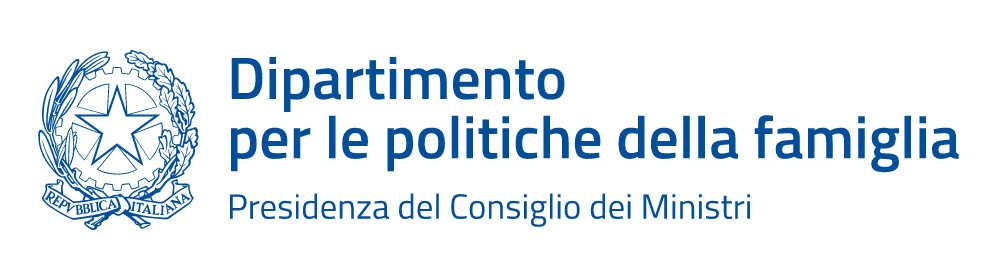 Giornata italiana per i diritti dell’infanzia e dell’adolescenzavenerdì 18 novembre 2022, ore 09:00Sala AuditoriumMuseo MAXXI di RomaVia Guido Reni 4°Evento su invitoore 9:00Registrazione e accoglienzaCaffè di benvenutoore 10:00Saluti istituzionaliEugenia Roccella, Ministra per la famiglia, la natalità e le pari opportunitàore 10:15Proiezione del film “Ragazzaccio” di Paolo RuffiniAlla proiezione è presente l’attore protagonista Alessandro Bisegna.Nella platea sono presenti studenti provenienti dall’Istituto di Istruzione Secondaria Superiore Giorgio Ambrosoli, dall’Istituto Tecnico per il Turismo Livia Bottardi, dall’Istituto Professionale Statale Servizi per l’Enogastronomia e l’Ospitalità Alberghiera Amerigo Vespucci, dal Liceo Scientifico Statale Plinio Seniore e una delegazione di ragazzi del Liceo Classico Augusto invitati da UNICEF Italia  ore 12:00Dibattito con la partecipazione dei ragazzi presenti in salaIl dibattito svilupperà i temi toccati dal film con la partecipazione dei ragazzi presenti in sala che potranno condividere le loro riflessioni con la Ministra per la famiglia, la natalità e le pari opportunità, Eugenia Roccella, con l’attore protagonista del film Alessandro Bisegna e con Sarah Maestri, componente del Comitato di indirizzo strategico del Fondo per il contrasto della povertà educativa minorile in rappresentanza del Ministero dell’istruzione e membro della Commissione centrale di beneficenza Fondazione Cariplo.  Il Dibattito sarà moderato dal giornalista Antonio Polito. ore 13.00Fine lavori